TECHNICAL THEATER Mrs. Justine Mackey Class meets- Odd Days 7th PeriodEmail: JMackey@rockingham.k12.va.us​	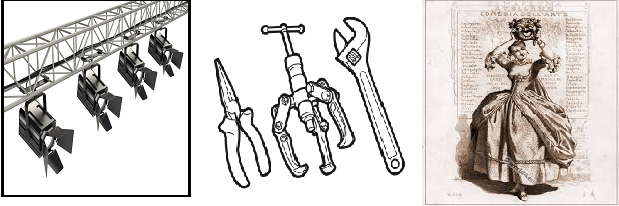                  Room 24 ­ “The Drama Room” ­ “The Blackbox” SPOTSWOOD HIGH SCHOOL  540 289­3100 	www.spotswoodtheatre.weebly.com	 Planning Period (best time to reach me): odd days 3rd block & even days 4th block Overview: Technical Theatre involves all aspects of the backstage experience ­ from the planning, design and implementation to the everyday modification of the non­acting part of the theatre journey.  Some of the topics include set, light and costume design; stage management, make up, props and sound.  It is a complex and dizzying field that allows for the creative process to be delivered in a practical and safe manner. Course Objectives: ❏ Problem solving skills ❏ Enjoying the collaborative process with others ❏ Practical hands-on skills that can serve you in a variety of endeavors Student Material List: ❏ 3 Ringed Binder filled with loose­leaf lined paper.  ❏ 1 Notebook ❏ Pencils and Pens ❏ Ruler ❏ Tracing paper ­ 40 or 50 sheets ❏ Highlighters ❏ A separate empty pocket folder with clasps Student Assessment: ❏ Class participation, Homework, Quizzes, Preparedness, Practical Tests & Creative Designs  Grades will be determined through the evaluation of the following types of work​	 and assessments.  Grades will be tallied on a total points system for each assignment.	Year End Grades average the 2 Semesters together.  Classwork: ​ The class is centered around “doing” and “producing” and “bringing things to life.”  Many times, we will learn and study a particular topic before actively applying it. Lab Days: Each time class falls on a Friday it is a lab day. (please not homework is also normally due on these days) Lab days will consist of organizing and preparing for up coming productions, including the one act, Musical and other class performances. This is a time to get things done.Participation: ​ Drama is about being involved in a focused manner.  Participation involves volunteering, getting up and doing something, voicing opinions, cleaning up, building, researching, thinking and reflecting. Technical History Projects: ​ Students will be introduced to the history of technical theatre and will choose a topic to research and present. Presentations should be a minimum of 10 minutes each. More specific info will come later in the yearQuizzes: ​ Always fun :)  Exams: There will be a final exam for the courseLate Work: ​ Late assignments or presentations will lose 10% each class period it is not turned in.  If you are absent, it is your responsibility to speak to the teacher to find out what work was missed and turn it in the next class period. Make Up Work: ​ You are responsible for making up all work. Please coordinate with the teacher to make­up work.  Anytime I’m here will normally work.  Student Expectations:  ❏ Listen, take part and be positive ❏ Be on time and prepared ❏ Follow the student Code of Conduct ❏ No eating or drinking during the class (bottled water is acceptable) ❏ Class begins and ends with the bell Classroom Rules: ❏ Listen and follow directions. ❏ Raise your hand before speaking.  ❏ Keep your hands to yourself and away from another’s property. ❏ Respect your classmates, your teacher and yourself. ❏ No Food ­ water is allowed. Classroom Consequences: ❏ Warning ❏ Conference between student and teacher; Phone call home ❏ Referral (D­Slip) ❏ Conference with Parent and Administrator Cell Phones: Turn off, mute and conceal your phone during class.  Cell phones are not to be used during class ­ they work against everything we try to accomplish in the theatre classroom.  If your phone is out, you will be told to put it away, if it remains out it will be confiscated​. ​ Tardy Policy: Be on time.  Attendance is taken immediately, if you are not here before the bell rings, you will be marked absent or tardy.  The school enforces its own tardy policy which may result in detention or even suspension. Bathroom Policy: Do not interrupt lecture or instruction time.  Be sensible and diligent to catch up on what was missed.  Do not go during paired, group work, or presentations.  Like cell phone usage there is a courtesy to others. Hours: Students will be asked to apply for volunteer positions throughout the year on part of different production teams or committees. Each student must complete 70 volunteer hours in the theatre throughout the course of the year. Lab hours count as 1 hour per week.  These hours will count toward 15% of your overall class grade.  Student will need to keep a journal to keep track of your hours that will be turned in at the end of the year.  “Remind”:​ Remind, formerly Remind101, is a communication tool that helps teachers reach students and parents where they are without directly messaging a student through an app.  It can be used to “remind” students of quizzes, tests, appointments, practices and rehearsals. I’ve never used it before and would like to try it out this year.  More to come. Student & Parent Signature Portion – Due Next Class – 8/25 I have read the syllabus and understand the course of study and expectations of this class.  _______________________________________________________________ (student signature) I have looked over the syllabus and understand the expectations of my child and will do my best to support their efforts in the classroom._______________________________________________________________ (parent/guardian signature) WEEKLY SCHEDULETuesday 8/21-	IntroductionThursday 8/23-	Costumes: responsibilitiesMonday 8/27-	Hand stitchingWednesday 8/29-	Continue Hand stitching Friday 8/31-											Lab-----------------------------------------Costume plot & Measurement sheet dueWednesday 9/5-	Styles of theatres-Room 21Friday 9/7- 	Lab---------------------------------------------------------------------Hand stitches dueTuesday 9/11-	Read Play 1Thursday 9/13-	Read play 1Home work: design your set for Play 1Monday 9/17-	Basic Tools: names and usesWednesday 9/19-	Set: Responsibility of scene designers	Platforms and Legs construction 4x6 2 steps highFriday 9/21	Lab & catchup on work--------------------------------------------------------------------Tuesday 9/25-	Set: continue platformsThursday 9/27-	Flat Construction- Discussion & build-------------------------------Tools Sheet DueMonday 10/1-	Continue Flat constructionWednesday 10/3-	Problems/catchupFriday 10/5-	Lab--------------------------------------------------------------------------Set Design dueTuesday 10/9-	Play Analysis- Aristotle’s Poetics Thursday 10/11-	Play analysis- Begin Play 2Monday 10/15-	Costume Renderings	Play analysis- Play 2Wednesday 10/17-	Play analysis Play 2	Homework- 1-page paper on one design or esthetic aspect of the playFriday 10/19-Lab-------------------------------------------------------------Play Analysis dueTuesday 10/23-	PropsThursday 10/25-	Props continuedTuesday 10/30-	Lab day -----------------------------------------------------One Act opens this weekendThursday 11/1-	Lab day------------------------------------------------------One Act opens this weekendWednesday 11/7-	Becoming a DirectorFriday 11/9-	Lab-----------------------------------------------------------Costume Renderings dueTuesday 11/13-	Intro to Stage ManagementThursday 11/15-	Stage Management continuedMonday 11/19-	Stage Management continuedMonday 11/26-	Intro to directing	Wednesday 11/28-	Directing continuedFriday 11/30Lab---------------------------------------------------------------Props Master sheet dueTuesday 12/4-	Mock AuditionsThursday 12/6-	Mock AuditionsMonday 12/10-	Sound ResponsibilitiesWednesday 12/12-	Our sound Board and OperationsFriday 12/14-	Lab--------------------------------------------------------SM- pre-show check list dueTuesday 12/18-	Read play 3Thursday 12/20- 	Read play 3Thursday 1/3-	Lab------------------------------------------------------------------Sound plot dueMonday 1/7-	Introduction to lightsWednesday 1/9-	Lights continuedFriday 1/11-	Lab--------------------------------------------------------Director Cast and Team dueTuesday 1/15-	Catchup workThursday 1/17-	Catchup workTuesday 1/22-	Stage makeupThursday 1/24- 	Stage Makeup continuedMonday 1/28-	Stage HairWednesday 1/30-	Stage HairFriday 2/1-	Lab-------------------------------------------------------------------light homework dueTuesday 2/5-	Play 4 Analysis workThursday 2/7-	Play 4 Analysis continuedTuesday 2/12-	Play 4 Analysis continuedThursday 2/14-	Lab---------------------------------------------------------------------Makeup charts dueMonday 2/18-	Lab for Show------------------------------------------------------------------------------Wednesday 2/20-	Lab for Show------------------------------------------------------------------------------Friday 2/22-	Lab----------------------------------------------------------------------(Les Mis opens)Tuesday 2/26-	Lab--------------------------------------------------------------------------Les Mis opensThursday 2/28-	Lab--------------------------------------------------------------------------Les Mis opensMonday 3/4-	Lab------------------------------------------------------------------------Les Mis clean upWednesday 3/6-	Lab------------------------------------------------------------------------Les Mis clean upFriday 3/8-	Lab------------------------------------------------------------------------Les Mis clean upTuesday 3/12-	Watch filmed version of play for analysisThursday 3/14-	Continue filmMonday 3/18-	Machine StitchesWednesday 3/20-	Machine stitchesFriday 3/22- 	Lab----------------------------------------------------------------------Film Analysis dueTuesday 4/2-		History of Technical Theatre	Thursday 4/4-	History of Technical Theatre continuedMonday 4/8-	Present History Project topicWednesday 4/10-	Theatre GamesFriday 4/12-	Lab------------------------------------------------------------------Machine stitches dueTuesday 4/16-	Theatre exercisesThursday 4/18-	Theatre exercises continuedWednesday 4/24-	Theatre exercises continuedFriday 4/26-	Lab---------------------------------------------------------------------------------------------Tuesday 4/30-	Intro to Stage CombatThursday 5/2-	Stage Combat continuedMonday 5/6-	Stage Combat continuedWednesday 5/8-	Stage Combat continuedFriday 5/10-	Lab--------------------------------------------------------------------------------------------Tuesday 5/14-	Stage Combat continuedThursday 5/16-	Show case stage combat choreographyMonday 5/20-	History project presentationWednesday 5/22-	History project presentationFriday 5/24-	Final Lab------------------------------------------------------------end of year clean upWednesday 5/29-	Review for FinalFriday 5/31-	Review for FinalTuesday 6/4-	Review for finalThursday 6/6- (Last Day)	Final